português – bolo de café – especial festa junina  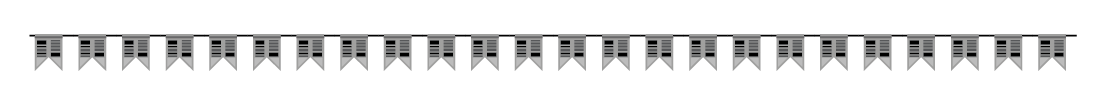 BOLO DE CAFÉ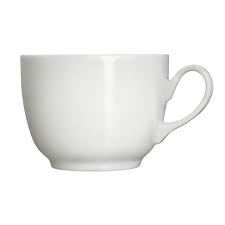 farinha de trigode café prontode açúcarde achocolatado em póde margarina derretida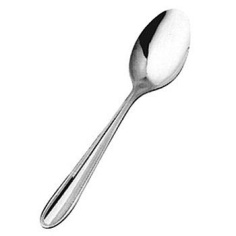                de fermento em pó 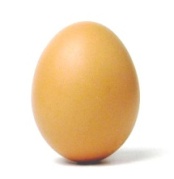 Modo de fazer:Bata a clara em neve e misture os outros ingredientes em uma tigela. Despeje a massa numa forma untada com manteiga e coloque para assar. Qual é o assunto do texto?       _________________________________________________________Qual é o título do texto?_________________________________________________________Reescreva a receita substituindo as figuras pelas quantidades de ingredientes correspondentes.________________________________________________________________________________________________________________________________________________________________________________________________________________________________________________________________________________________________________________________________________________________________________________________________________________________________________________________________________________________________________________________________________________________________________________________________________________________________________________________________________________________________________________________________________________